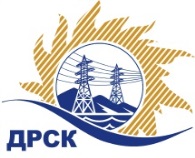 Акционерное Общество«Дальневосточная распределительная сетевая  компания»ПРОТОКОЛ № 210/ТПиР-Рзаседания закупочной комиссии по рассмотрению заявок по открытому запросу предложений на право заключения договора: «Оснащение автотранспорта тахографами для нужд филиала "ПЭС"» закупка 301 раздел 2.2.1. ГКПЗ 2017 раздел 2.2.1. ГКПЗ 2017СПОСОБ И ПРЕДМЕТ ЗАКУПКИ: Открытый запрос предложений  ««Оснащение автотранспорта тахографами для нужд филиала "ПЭС"» закупка 301ПРИСУТСТВОВАЛИ:  члены постоянно действующей Закупочной комиссии ОАО «ДРСК»  2-го уровня.ВОПРОСЫ, ВЫНОСИМЫЕ НА РАССМОТРЕНИЕ ЗАКУПОЧНОЙ КОМИССИИ: О  рассмотрении результатов оценки заявок Участников.О признании заявок соответствующими условиям Документации о закупке.О предварительной ранжировке заявок.О проведении переторжкиРЕШИЛИ:ВОПРОС № 1.  О рассмотрении результатов оценки заявок УчастниковПризнать объем полученной информации достаточным для принятия решения.Принять цены, полученные на процедуре вскрытия конвертов с заявками участников открытого запроса предложений.ВОПРОС № 2.  О признании заявок соответствующими условиям Документации о закупкеПризнать заявки ООО "СКАУТ-ДВ" (690088, Россия, Приморский край, г. Владивосток, ш. Военное, д. 28, кв. 109),   ООО "ДВ Строй Регион" (680038, Россия, Хабаровский край, г. Хабаровск, ул. Джамбула, д. 4, оф. 58)  соответствующими условиям Документации о закупке и принять их к дальнейшему рассмотрению.ВОПРОС № 3.  О предварительной ранжировке заявокУтвердить предварительную ранжировку заявок:ВОПРОС № 4.  О проведении переторжкиПровести переторжку;Допустить к участию в переторжке предложения следующих участников: ООО "СКАУТ-ДВ" (690088, Россия, Приморский край, г. Владивосток, ш. Военное, д. 28, кв. 109),   ООО "ДВ Строй Регион" (680038, Россия, Хабаровский край, г. Хабаровск, ул. Джамбула, д. 4, оф. 58) ;  Определить форму переторжки: заочная;Назначить переторжку на 15.02.2017 в 12:00 час. (благовещенского времени);Место проведения переторжки: ЭТП b2b-energo;Ответственному секретарю Закупочной комиссии уведомить участников, приглашенных к участию в переторжке, о принятом комиссией решении.Исп. Ирдуганова И.Н.Тел. 397-147г. Благовещенск«13» февраля  2017№Наименование участника и его адресЦена заявки на участие в закупке, руб. без НДС1ООО "СКАУТ-ДВ" (690088, Россия, Приморский край, г. Владивосток, ш. Военное, д. 28, кв. 109)650 000,002ООО "ДВ Строй Регион" (680038, Россия, Хабаровский край, г. Хабаровск, ул. Джамбула, д. 4, оф. 58)655 310,00Место в предварительной ранжировкеНаименование участника и его адресЦена заявки на участие в закупке, руб. без НДСБалл по неценовой предпочтительности1 местоООО "ДВ Строй Регион" (680038, Россия, Хабаровский край, г. Хабаровск, ул. Джамбула, д. 4, оф. 58)655 310,003,62 местоООО "СКАУТ-ДВ" (690088, Россия, Приморский край, г. Владивосток, ш. Военное, д. 28, кв. 109)650 000,002,9Ответственный секретарь Закупочной комиссии  2 уровня АО «ДРСК»____________________М.Г. Елисеева